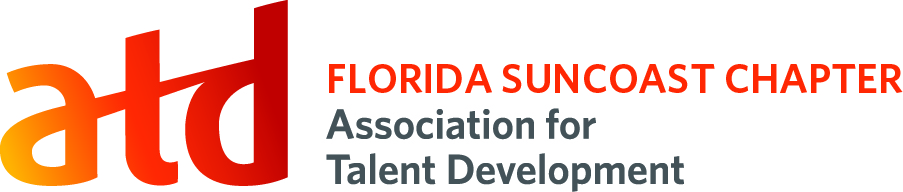 WebmasterPosition Summary: The Webmaster is responsible to identify, implement and maintain a fully functional website with content, features and other technologies that will support board goals and improve member services.Term: One year; appointed by the VP for Marketing and Communications; position can be renewed or changed, as necessary, at the discretion of the Chapter Board.Time Commitment:  9-11 hours a monthEstimated Time Requirements per month: Attend Marketing and Communications Committee meetings: 1 hourManage all website requests: 8-10 hours Responsibilities: Support board and chapter functions by providing web pages, publishing interface, surveys, discussions, webinars, online-forms, e-commerce and other features as appropriate. Maintain Home page and update as neededAdd/update content to website as neededProvide help in accessing and navigating websiteTrain board members on how to use the site to accomplish their board responsibilities.Act as point of contact and liaison with website host Design annual budget for Technology function; audit income/expenses monthly to ensure chapter's sound financial status. Research, develop and facilitate the sourcing of new ideas and concepts for using technological innovation to deliver enhanced services to members. May be asked to write articles for newsletterMonitors website for continuity and appropriate useAttend Marketing and Communications Committee meetings on a monthly basisProvide updated to the VP for Marketing and Communications to report to the Chapter BoardThe positions that the Webmaster is supported by:Vice President for Marketing and CommunicationsNewsletter EditorPresidentQualifications: Basic skills in website management and willingness to learn Wild Apricot web platform skillsSkilled in written and verbal communication, personal interaction and problem-solving Ability to plan, organize and execute activities as required by the position Ability to complete projects within established timeframes Ability to seek others out as volunteers Member in good standing of the local chapter ATD Resources:    Chapter CoachNational Advisors for Chapters (NAC)Chapter Affiliation Requirements (CARE)Sharing Our Success (SOS)Chapter Leader Community (CLC)Leadership Connection Newsletter (LCN)ToolkitsATD Leadership Institute (ALI)